OBRAZAC PRIJAVE NA JAVNI POZIV PRIPADNICIMA CILJNE SKUPINE U PROJEKTU„S vama smo“ - pomoć starijim osobama i osobama s invaliditetom; Kodni br. SF.3.4.11.01.0232U OKVIRU POZIVA NA DOSTAVU PROJEKTNIH PRIJEDLOGA  „ZAŽELI – PREVENCIJA INSTITUCIONALIZACIJE“ SF.3.4.11.01PODACI O KORISNIKU*Kućanstvo je zajednica osoba koje zajedno žive i podmiruju troškove života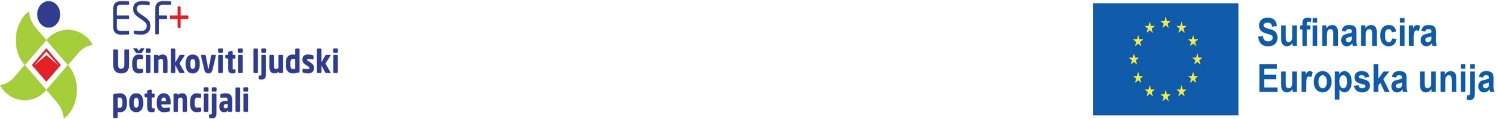 Pod materijalnom i kaznenom odgovornošću izjavljujem te svojim potpisom potvrđujem da želim biti korisnik/ca prava ostvarenih iz poziva „Zaželi – prevencija institucionalizacije“, referentni broj: SF.3.4.11.01.“ Dajem Privolu Gradu Drnišu da u moje ime zatraži i ishodi sve potrebne Potvrde (Potvrda Porezne uprave o visini dohotka i primitaka za mjesec na koji se odnosi iznos prosječne starosne mirovine za 40 i više godina mirovinskog staža i Potvrda/Izjava Hrvatskog zavoda za socijalni rad da osoba ne koristi slijedeće usluge – uslugu pomoći u kući, boravka, organiziranog stanovanja, smještaja, osobne asistencije koju pruža osobni asistent), u svrhu dokazivanja pripadnosti ciljnoj skupini projekta „S vama smo“ - pomoć starijim osobama i osobama s invaliditetom,  Kodni br. SF.3.4.11.01.0232Svi navedeni podaci u ovom obrascu su točni i potpuni te sam sukladno UREDBI (EU) 2016/679 Europskog parlamenta i Vijeća od 27. travnja 2016. o zaštiti pojedinca  u vezi s obradom osobnih podataka i o slobodom kretanja takvih podataka te o stavljanju izvan snage Direktive 95/46/EZ upoznat/a kako se moji osobni podaci/podaci o korisniku prikupljaju i obrađuju u svrhu izrade i podnošenja projektnog prijedloga, provedbe postupka dodjele bespovratnih sredstava, sklapanja i izvršavanja ugovora o dodjeli bespovratnih sredstava te u svrhu provođenja vrednovanja provedbe  Programa „Učinkoviti ljudski potencijali 2021.-2027. i da se u druge svrhe neće koristiti.U Drnišu, _____. ____. 2024. godine                                            ________________________________                                                                                                                                       Vlastoručni  potpisIme i prezimeDatum rođenja / OIBAdresaKontaktCiljna skupina 1. Stariji/ja sam od 65 godina mjesečni prihodi korisnika ne smiju prelaziti iznosa) samačko kućanstvu           120% prosječne starosne mirovine za 40 i više godina mirovinskog staža u mjesecu koji prethodi uključivanju u aktivnost projekta ili u mjesecu prije ukoliko HZMO još nije izdao podatke za mjesec koji prethodi uključivanju u aktivnost projekta.Upisati ukupni mjesečni prihod:       _______________eura.b)  dvočlano kućanstvo                         200% prosječne starosne mirovine za 40 i više godina mirovinskog staža u mjesecu koji prethodi uključivanju u aktivnost projekta ili u mjesecu prije ukoliko HZMO još nije izdao podatke za mjesec koji prethodi uključivanju u aktivnost projekta.Upisati ukupni mjesečni prihod:       _______________eura. c) višečlano kućanstvo    (upisati broj članova)  ______        300% prosječne starosne mirovine za 40 i više godina mirovinskog staža u mjesecu koji prethodi uključivanju u aktivnost projekta ili u mjesecu prije ukoliko HZMO još nije izdao podatke za mjesec koji prethodi uključivanju u aktivnost projekta.Upisati ukupni mjesečni prihod:       _______________eura.Korisnik/ca sam usluge - usluga pomoći u kući, boravka, organiziranog stanovanja, smještaja, osobne asistencije koju pruža osobni asistent   (zaokružiti točnu tvrdnju)       DA                             NECiljna skupina 2Odrasla sam osoba s invaliditetom (18 i više godina)(zaokružiti točnu tvrdnju)                     a) samačko kućanstvob) dvočlanoc) višečlano(zaokružiti točnu tvrdnju)3. ili 4. stupanj težine invaliditeta – oštećenja funkcionalnih sposobnosti prema propisima o vještačenju i metodologijama vještačenjaDA          NE(zaokružiti točnu tvrdnju)Korisnik/ca sam usluge – usluga pomoći u kući, boravka, organiziranog stanovanja, smještaja, osobne asistencije koju pruža osobni asistent, osobne asistencije koju pruža videći pratiteljDA           NE(zaokružiti točnu tvrdnju)Roditelj ili drugi član  obitelji nema priznato pravo na status roditelja njegovatelja ili status njegovatelja  za potrebnu skrbi o meniDA           NE